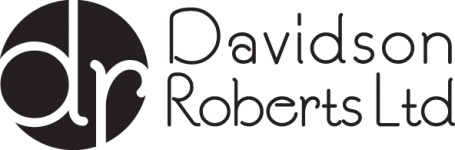 Application FormPlease complete this form in type or black ink.  All questions must be answered in the boxes provided.Position applied for:SECTION 1 - Personal Details:SECTION 2 – Education and TrainingEducationPlease list any training you have received or courses which did not lead to a qualification but which you feel are relevant to the advertised post.Are you currently undergoing any training which is not yet complete?		YES/NOIf yes please give details ___________________________________________________________________________SECTION 3 – Employment RecordPlease start with your most recent employment.  Briefly describe the main duties and responsibilities of your post.Other employment history, starting with the next most recent.  Please give your full employment history, accounting for any gaps (please continue on a separate sheet of paper if necessary).SECTION 4 – Experience/Relevant SkillsPlease read through the job description and person specification and then use the space below to explain how your experience and achievements to date would make you a suitable candidate for this post.  If you need to continue on a separate sheet please do so.  Please also use this space to explain why you would like to work for Davidson-Roberts Ltd.SECTION 5 - ReferencesPlease give the name and contact details of three referees; One of the professional referees must be your present or most recent employer and none of them should be related to you.  References will only be taken up for the successful candidate.SECTION 6 - DeclarationDavidson Roberts Ltd is committed to safeguarding and promoting the welfare of children and expects all staff and volunteers to share this commitment.  All posts involving direct contact with vulnerable children are exempt from the Rehabilitation of Offenders Act 1974. The amendments to the Exceptions Order 1975 (2013) provide that certain spent convictions and cautions are ‘filtered’. These are not subject to disclosure to employers and cannot be taken into account.  Guidance and criteria on the filtering of these cautions and convictions can be found on the Disclosure and Barring Service website. Have you ever been convicted of a criminal offence which is not filtered?		YES/NOIf yes, please give details of the conviction(s) and date(s) in the space provided below.Have you ever been subject to an investigation/disciplinary action in relation to your conduct with children, young people or vulnerable adults? 					YES/NOIf yes, please give details of the incident(s) and date(s) in the space provided below.SECTION 7 – Equal Opportunities QuestionnaireDavidson Roberts Ltd is committed to Equal Opportunities in Employment and all applications will be considered on merit.  We aim to ensure equal access and equal opportunities for all, irrespective of gender, marital status, ethnic origin, religion, disability, sexual orientation or age.In order to assist Davidson Roberts Ltd in monitoring its Equal Opportunities Policy, you are asked to complete this form, which will be separated from your application form.  This information will be held on file for the purposes of monitoring the Equal Opportunities Policy and is subject to the Data Protection Act.Job titleSettingWhere did you see the post advertised?TitleForename(s)SurnameSurnameDate of BirthAddressPostcode:Postcode:Postcode:Telephone numbersHome:Home:Home:Telephone numbersWork:Work:Can we ring you at work?  YES/NOTelephone numbersMobile: Mobile: Mobile: Email addressNI NumberDo you have a driving license?Do you have access to a vehicle?Do you have reasonable access to public transport?Do you require a work permit to work in the UK?Do you need any reasonable adjustments to be made to help you through the recruitment process? Name of school/college/university/training body Subjects studied or name of courseQualification/Level and gradeDate gainedTraining CoursesDateCurrent/most recent employerAddressJob TitleDates of employment Notice requiredBasic salary per annumBrief description of dutiesReason for leavingEmployerName and addressDates of employmentJob TitleReason for leavingProfessional Referee 1Professional Referee 1NamePositionOrganisationAddressTelephone numberEmail addressProfessional Referee 2Professional Referee 2NamePositionOrganisationAddressTelephone numberEmail addressProfessional Referee 3Professional Referee 3NamePositionOrganisationAddressTelephone numberEmail addressI, the undersigned, confirm that the information supplied in this form is accurate to the best of my knowledge.I understand that any of the details I have given may be subject to check and that any false, inaccurate or incomplete information could result in dismissal, disciplinary action or a withdrawal or any offer of employment.Signed:                                                                                                                    Date:                                                                                                                                                                                   Position applied forFull NameDate of BirthMale or female?